Klasa: 602-03/17-02/01Urbroj: 2112-24-17-02-02                                                  Delnice, 21.02.2017.                                                                                                                                                                                                                                                                                                                                                          Na temelju odluke Školskog odbora Srednje Škole Delnice dana 21.02.2017. godine Školski odbor Srednje Škole Delnice objavljuje:PONIŠTENJE NATJEČAJA  za izbor ravnatelja/icu objavljenog u Novom listu dana 16.02.2017. godine                                                                     Predsjednik Školskog odbora:                                                                             Hrvoje Musinov, prof.Srednja škola Delnice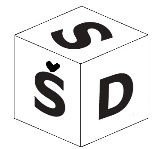 Tel:  051/812-203Lujzinska cesta 42Fax: 051/812-20351300 Delniceured@ss-delnice.skole.hr